 BIJAY                                  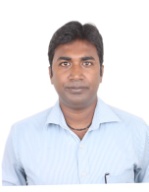 BIJAY.359801@2freemail.com 	Seeking managerial assignment in Retail Operation / Accounts management / Client Servicing with an organisation of high repute                                           							                Preference: Bangalore / KolkataProfile SummaryOffering over 10 years’ of experience in domain of Finance and accounts managementProficient in preparing and maintaining statutory books of accounts with extensive knowledge in handling taxation and auditing related mattersAdapt at managing day to day accounts related  activities in co-ordination with internal / external  departments for smooth financial operationsA budding leader with excellent communication skillsCore CompetenciesMaintaining the financial system used to track plan, forecast, and actual data on monthly basisUsing spreadsheet and MS power Point to analyze financial data, Spot trends and develop forecastsMeasuring financial and operational performance viz. Financial ratio, key performance indicators, budget models and management reportsAssessing financial data thereby identifying key issues to maximize profit/ minimize expensesProviding senior management with analyses & report that support long term/short term business planningIdentifying improvement areas & implementing measures to maximize customer satisfaction levelsAddressing the Customer queries regarding sales transactions & solving them on floor instantlyEmployment details14-Jan-2005 – Till date with Shopper’s Stop Ltd, as Account Executive (Finance & Accounts)Role:Preparing and maintaining statutory books of accounts; looking after the reconciliation of financial statement in compliance with normsPresenting a true and fare view of the financial position of the company though timely preparation of annual reports ensuring detailed analyzing of the expenditure on a monthly basis to control expensesPlanning and managing activities to ensuring completion of the internal, statutory and external audits within time and cost budget under the company act,1956Preparation and review of MIS reports and analysis the same for providing feedback to the top management on business performance, viz. monthly turnover, profitability, etc.Monthly BRS, Credit Card Reconciliation & Physical Stock ReconciliationResponsible for Petty Cash entries in Accounting Package base on OraclePreparation Weekly Health Check ReportAnalysis & reporting of Debtor’s ageing & follow up on commissions & other receivables.Responsible for handling entire Account Payable and Receivable part in Accounting Package base on Oracle.Responsible for preparing Prepayment Deduction Report.Responsible for Services Office Reco with unit, Inter Unit Reco with other units.Taking care of the Front End Cash points & solves any difficulties faced by them.Responsible for timely appraisals & development of subordinates.Highlights:Played a good role in checking and auditing entered consolidators invoices & expenses reports before realising or transfer to GL accounts through different payment modePrepare various reconciliation statementHandling TDS related activates like deduction and sending final report to Service officeContinues monitoring of Inter Branch reconciliation and pass the necessary entry within the timeCurrent Salary: Rs. 343794/- p.a. including PLRS.Education:           B.com. Graduate from Dr Baba Saheb Ambedkar Marathawada University` 2004. Class X11 and Class X From CBSE board in the school Guru Teg Bahadur Public School.             IT Skills:Flair with MS Office, Windss ,AS400 & Oracle Accounting Package Personal Details: Date of Birth: 24 -11-1982Nationality: IndianLanguages Known: English, Hindi, and Bengali.